Сумська міська радаVІІI СКЛИКАННЯ       СЕСІЯРІШЕННЯвід                       2024 року  №          -МРм. СумиРозглянувши звернення громадянина, надані документи, відповідно до статей 12, 122, 123, 124, 186 Земельного кодексу України, статей 28, 29, 50 Закону України «Про землеустрій», частини першої статті 19 Закону України «Про оренду землі», абзацу другого частини четвертої статті 15 Закону України «Про доступ до публічної інформації», на підставі рішення Сумської міської ради від 24 червня 2020 року № 7000-МР «Про встановлення плати за землю» (зі змінами), враховуючи рекомендації постійної комісії з питань архітектури, містобудування, регулювання земельних відносин, природокористування та екології Сумської міської ради (протокол від 04 червня 2024 року № 84), керуючись пунктом 34 частини першої статті 26 Закону України «Про місцеве самоврядування в Україні», Сумська міська рада  ВИРІШИЛА:1. Затвердити Кошеленку Валерію Борисовичу () проект землеустрою щодо відведення земельної ділянки за адресою: м. Суми, вул. Кузнечна, 4, кадастровий номер 5910136300:03:001:0005 та надати в оренду земельну ділянку згідно з додатком до рішення.2. Встановити орендну плату у розмірі відсотку від нормативної грошової оцінки земельної ділянки, зазначеного в графі 6 додатку до рішення.3. Кошеленку Валерію Борисовичу в місячний термін після прийняття даного рішення звернутися до Департаменту забезпечення ресурсних платежів Сумської міської ради (Юрія Клименка) для укладання договору оренди земельної ділянки.4. Через півроку після припинення або скасування воєнного стану в Україні громадянину звернутися до Сумської міської ради щодо врегулювання питання перегляду розміру орендної плати на рік за землю у відсотках до нормативної грошової оцінки земельної ділянки у відповідності до вимог нормативно-правових актів на дату припинення або скасування воєнного стану в Україні.Секретар Сумської міської ради 					       Артем КОБЗАР Виконавець: Клименко ЮрійІніціатор розгляду питання – постійна комісія з питань архітектури, містобудування, регулювання земельних відносин, природокористування та екології Сумської міської радиПроєкт рішення підготовлено департаментом забезпечення ресурсних платежів Сумської міської радиДоповідач – Клименко Юрій	Додаток	до рішення Сумської міської ради «Про надання Кошеленку Валерію Борисовичу в оренду земельної ділянки за адресою: м. Суми,                   вул. Кузнечна, 4, кадастровий номер 5910136300:03:001:0005, площею 0,0456 га»від                                року №                 -МРСПИСОКгромадян, яким надаються в оренду земельні ділянки  Секретар Сумської міської ради													Артем КОБЗАРВиконавець: Клименко Юрій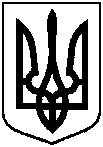 Проєктоприлюднено«__»_______________2024 р.Про надання Кошеленку Валерію Борисовичу в оренду земельної ділянки за адресою: м. Суми,               вул. Кузнечна, 4, кадастровий номер 5910136300:03:001:0005, площею 0,0456 гаПрізвище, ім’я, по-батькові громадянина, реєстраційний номер картки платника податківФункціональне призначення земельної ділянки,адреса земельної ділянки,кадастровий номерПлоща, га,строк користування Категорія земельної ділянкиКод виду цільового призначенняРозмір орендної плати в рік за землю у відсотках до грошової оцінки земельної ділянки123456Кошеленко Валерій Борисович, Під розміщення торгово-офісного приміщеннявул. Кузнечна, 45910136300:03:001:0005(номер відомостей про речове право в Державному реєстрі речових прав на нерухоме майно: 33382110 від 23.09.2019; реєстраційний номер нерухомого майна: 1922289059101)0,04565 роківЗемлі житлової та громадської забудови 03.074,0(2,0на період дії воєнного стану в Україні та протягом півроку після його припинення або скасування)